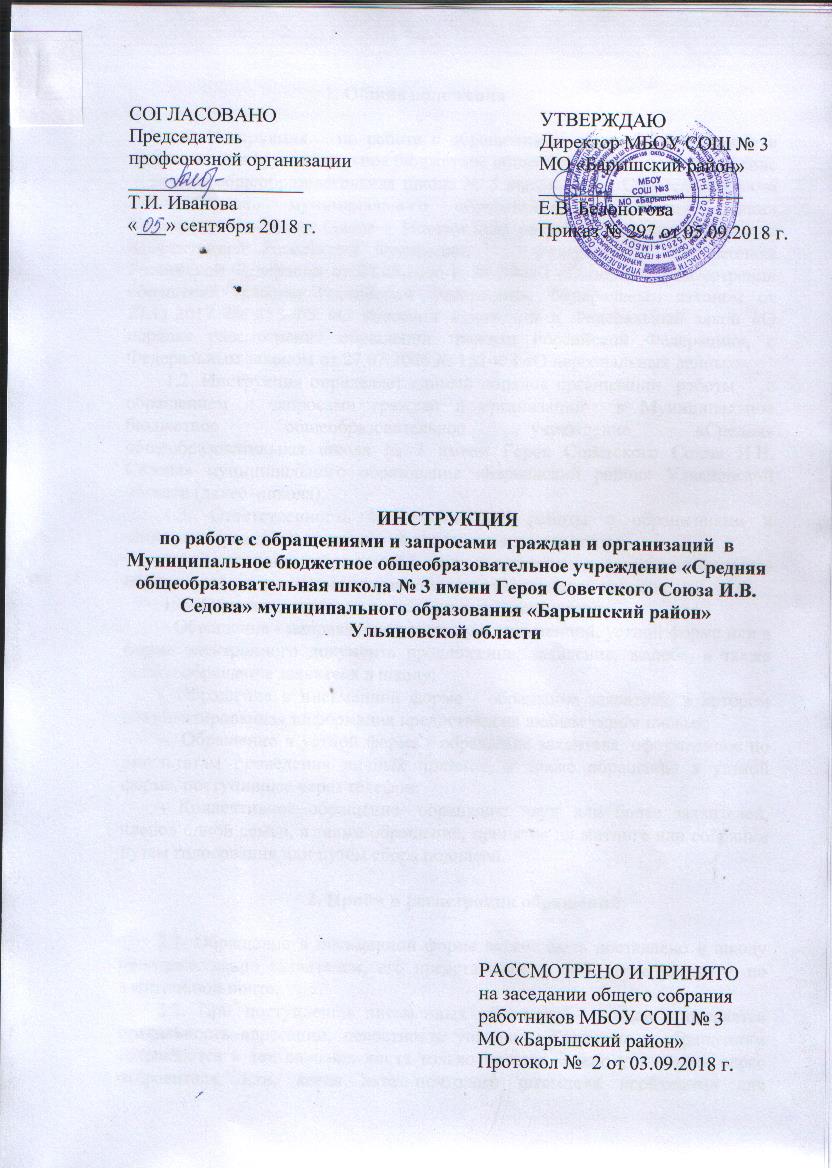                                 1. Общие положения1.1. Инструкция   по работе с обращениями и запросами граждан и организаций в Муниципальное бюджетное общеобразовательное учреждение «Средняя общеобразовательная школа № 3 имени Героя Советского Союза И.В. Седова» муниципального образования «Барышский район» Ульяновской области (далее - Инструкция) разработана в соответствии с Конституцией Российской Федерации,    Федеральным    законом  Российской Федерации от 02.05.2006 г. № 59-ФЗ «О порядке рассмотрения обращений граждан Российской Федерации», Федеральным законом от 27.11.2017 № 355-ФЗ «О внесении изменений в Федеральный закон «О порядке рассмотрения обращений граждан Российской Федерации», с Федеральным законом от 27.07.2006 № 152-ФЗ «О персональных данных».1.2. Инструкция определяет единый порядок организации  работы    с обращением и запросами граждан и организаций  в Муниципальное бюджетное общеобразовательное учреждение «Средняя общеобразовательная школа № 3 имени Героя Советского Союза И.В. Седова» муниципального образования «Барышский район» Ульяновской области (далее –школа).1.3. Ответственность за организацию работы с обращениями и запросами граждан и организаций возлагается на директора.1.4. Регистрации обращений и запросов граждан и организаций (далее- обращения ) в адрес школы осуществляется заведующей канцелярией.1. 5. Основные термины, используемые в инструкции:- Обращение - направленное в школу в письменной, устной форме или в форме электронного документа предложение, заявление, жалоба, а также устное обращение заявителя в школу;- Обращение в письменной форме - обращение заявителя, в котором документированная информация предоставлена любым типом письма;-  Обращение в устной форме - обращение заявителя, оформленное по результатам проведения личных приёмов, а также обращение в устной форме, поступившее через телефон;- Коллективное обращение- обращение двух или более заявителей, членов одной семьи, а также обращение, принятое на митинге или собрании путем голосования или путём сбора подписей.2. Приём и регистрация обращений2.1. Обращение в письменной форме может быть доставлено в школу непосредственно заявителем, его представителем, поступать по почте, по электронной почте.2.2. При поступлении письменных обращений граждан проверяется правильность адресации, целостность упаковки. Конверты к обращениям сохраняются в тех случаях, когда только по ним можно установить адрес отправителя, или, когда дата почтового штемпеля необходима для подтверждения времени отправления и получения обращения, а также в других необходимых случаях.2.3. Конверт распечатывается, проверяется наличие в нём текста письменного обращения и наличия документов. Документы, поступившие вместе с обращением (копии паспорта, военного билета, трудовой книжки и другие), являются приложением к обращению.2.4. Обращение, поступившее в электронном виде (по электронной почте), распечатывается. В обращении гражданин в обязательном порядке указывает свои фамилию, имя, отчество, адрес электронной почты, по которому должен быть направлен ответ, уведомление о переадресации обращения. Гражданин вправе к такому обращению приложить необходимые документы и материалы в электронной форме.2.5.Конверты с пометкой «лично», рассматриваются на общих основаниях, в соответствии с настоящей инструкцией.2.6.Обращения в письменной форме регистрируются в журнале входящей корреспонденции (далее – журнал) в течение 3 рабочих дней со дня поступления обращения в школу.2.7. При регистрации обращений граждан в левом нижнем углу лицевой стороны первого листа проставляется регистрационный номер и дата поступления.2.8. Зарегистрированное обращение передаётся директору школы для последующей передачи специалисту школы (далее-исполнитель), в компетенцию которого входит решение поставленных в обращении вопросов, для их рассмотрения и подготовки письменного ответа гражданину.           3. Рассмотрение обращения (подготовка, направление ответа заявителю)3.1. Обращение рассматривается в течение 30 дней со дня регистрации. 3.1.1.Информация о результатах исполнения поручения по рассмотрению обращения исполнитель предоставляет директору не позднее, чем за 4 дня до исполнения последнего дня установленного срока, если иное не предусмотрено законодательством или не прописано в поручении директора. Если последний день срока исполнения обращения приходится на нерабочий день, то оно подлежит исполнению не позднее рабочего дня, предшествующего нерабочему дню.3.1.2. Коллективное обращение, поступившее в школу, рассматривается в течение 20 дней со дня его регистрации в школе.3.4. В случае, если текст письменного обращения не поддаётся прочтению, ответ на обращение не даётся, о чём в течение 7 дней со дня регистрации обращения в школе, сообщается заявителю, направившему обращение, если его фамилия и почтовый адрес поддаются прочтению.3.4.1. В случае, если текст письменного обращения не позволяет определить суть предложения, заявления или жалобы, ответ на обращение не даётся, о чём в течение 7 дней со дня регистрации обращения в школе, сообщается заявителю, направившему обращение.3.6.Обращение в письменной форме по вопросам, не относящимся к компетенции школы, направляется в течение 7 дней со дня его регистрации в школе в соответствующий государственный орган, орган местного самоуправления или должностному лицу, в компетенцию которых входит решение поставленных в обращении вопросов, с уведомлением заявителя о переадресации обращения. Сопроводительный документ к обращению подписывается директором.3.7. Обращение, в котором  обжалуется судебное решение, в течение 7 дней со дня регистрации в школе возвращается заявителю, направившему обращение, с разъяснением порядка обжалования данного судебного решения3.7.1.На обращение, содержащее предложение, заявление или жалобу, которые затрагивают интересы неопределённого круга лиц, в частности на обращение, в котором обжалуется судебное решение, вынесенное в отношении неопределённого круга лиц, ответ, в том числе с разъяснением порядка обжалования судебного решения, может быть размещен с соблюдением части 2 статьи 6 Федерального  закона от 02.05.2006 № 59-ФЗ «О порядке рассмотрения обращения граждан Российской Федерации» на официальном сайте, о чем заявителю, в течение семи  дней со дня регистрации обращения сообщается электронный адрес официального сайта,3.7.2.В случае поступления письменного обращения, содержащего вопрос, ответ на который размещен на официальном сайте школы, гражданину, направившему обращение, в течение семи  дней со дня регистрации обращения сообщается электронный адрес официального сайта, на котором размещен ответ по вопросу, поставленному в обращении, при этом обращение, содержащее обжалование судебного решения не возвращается.3.8. Обращение в письменной форме, в котором содержатся нецензурные, либо оскорбительные выражения, угрозы жизни, здоровью, имуществу должностного лица школы, а также членов его семьи, вправе оставить без ответа по существу поставленных в нём вопросов, и сообщить заявителю о недопустимости злоупотребления правом.3.9.В случае, если в обращении содержится вопрос, на который заявителю неоднократно давались письменные ответы по существу в связи с ранее направляемыми обращениями, и при этом в обращении не приводятся новые доводы или обстоятельства, директор вправе принять решение о безосновательности очередного обращения и прекращении переписки с гражданином по данному вопросу. О данном решении письменно уведомляется заявитель, направивший обращение.3.10. В случае, если ответ по существу поставленного в обращении вопроса не может быть дан без разглашения сведений, составляющих государственную или иную охраняемую законом тайну, заявителю сообщается о невозможности дать ответ по существу поставленного в обращении вопроса в связи с недопустимостью разглашения указанных сведений. 3.11. В случае, если в письменном обращении не указаны фамилия       заявителя, направившего обращение, и почтовый адрес, по которому должен быть направлен ответ, ответ на обращение не дается. Если в указанном обращении содержатся сведения о подготавливаемом, совершаемом или совершенном противоправном деянии, а также о лице, его подготавливающем, совершающем или совершившем, обращение подлежит направлению в государственный орган в соответствии с его компетенцией.3.12. Решение о прекращении рассмотрения обращения по личному заявлению заявителя принимается директором.3.13. При рассмотрении обращения исполнитель:- обеспечивает объективное, всестороннее и своевременное рассмотрение обращения, в том числе с участием заявителя в случае необходимости;- в установленном законодательством порядке запрашивает, в том числе в электронной форме, необходимые для рассмотрения обращения документы и материалы в государственных органах, органах местного самоуправления и у должностных лиц, за исключением судов, органов дознания и органов предварительного следствия;- принимает меры, направленные на восстановление или защиту нарушенных прав, свобод и законных интересов заявителя, или разъясняет его законное право;- обеспечивает подготовку письменного ответа заявителю по существу поставленных в обращении вопросов;3.14. Ответ заявителю и информация по результатам рассмотрения обращения подписываются директором, либо лицом его замещающим.3.15.Регистрация и отправка ответа заявителю осуществляется в течение 1 рабочего дня с момента подписания документа.                            4. Организация личного приёма4.1. Личный прием в школе проводится директором, его заместителями  в соответствии с утвержденным графиком личного приёма.4.2. В ходе личного приёма заявитель предъявляет документ, удостоверяющий его личность.4.3. В случае подтверждения неоднократности обращения одного заявителя готовится информация обо всех поступивших ранее обращениях данного заявителя. Если по существу поставленных в обращении вопросов заявителю был дан ответ, то входе личного приёма ему может быть отказано в дальнейшем рассмотрении обращения. 4.4. При отсутствии документа, удостоверяющего личность заявителя, заявителю разъясняется право направить обращение в школу в письменной форме или в форме электронного документа.4.4. На основании паспорта осуществляется оформление карточки личного приёма. Карточка личного приёма является документом внутреннего пользования и не подлежит выдаче на руки заявителю (приложение 1)4.4.1.После заполнения карточки личного приёма заявитель ставит свою подпись, подтверждающую соответствие содержания карточки личного приёма изложению существа поставленных в обращении вопросов и выражающую его согласие на обработку персональных данных.4.4.2. В ходе получения ответа на все поставленные в обращении вопросы в ходе личного приёма заявитель ставит подпись в графе: «Ответ на обращение получен в ходе личного приёма. От письменного ответа отказываюсь».4.5. Обращения, поступившие в ходе личного приёма регистрируются в Журнале учёта личного приёма (приложение 2).4.6. В ходе личного приёма заявитель имеет право оставить письменное обращение. Письменное обращение подлежит регистрации и рассмотрению в порядке, установленном настоящей Инструкцией.                   5. Приём обращений в устной форме по телефону5.1. Обращение в устной форме от заявителя может приниматься по телефону. В ходе беседы секретарь уточняет суть обращения, запрашивает у заявителя его фамилию, имя, отчество, его номер телефона.  Секретарь осуществляет соединение заявителя с должностным лицом, в компетенцию которого входит решение вопросов, поставленных в устном обращении.5.2. На обращение в устной форме, не требующее дополнительного изучения материалов, связанных с поставленными в обращении вопросами, при согласии заявителя ответ даётся должностным лицом непосредственно в ходе беседы.   Ответ по телефону может быть продублирован ответом в письменной форме, если в этом имеется необходимость, обозначенная заявителем.6. Контроль за соблюдением порядка рассмотрения обращенийДиректор осуществляет контроль за соблюдением порядка рассмотрения обращений в школу, анализирует содержание поступающих обращений, принимает меры по своевременному выявлению и устранению причин нарушения прав, свобод и законных интересов граждан.                          7. Анализ и обобщение обращений. 7.1 Ежегодно по итогам за прошедший год проводится работа по анализу вопросов, содержащихся в обращениях, а также по результатам их рассмотрения.                 8. Формирование и хранение дел по обращениям.8.1. Обращения, копии ответов на них и документы, связанные с их решением формируются в дело по календарному году в соответствии с утвержденной номенклатурой. Документы в делах располагаются в хронологическом порядке в соответствии с регистрационным номером. 8.2. Сроки хранения документов по обращениям определяются в установленном законом порядке.8.3. По истечении установленного срока хранения документы по обращениям уничтожаются в установленном порядке. Приложение 1 к инструкции                                            КАРТОЧКА ЛИЧНОГО ПРИЁМА                                                                                Дата приёма_________________                                                                                Время приёма_______________ Ф.И.О._______________________________________________________________________________________Дата рождения___________________________________________Адрес места регистрации _______________________________________________________________________Телефон ____________________Частота обращения:____________________ Вид обращения __________________________________________Льготы ______________________________________________________________________________________Место работы ________________________________________________________________________________                                         ( с согласия заявителя)Сведения о доходе_____________________________________________________________________________                                         ( с согласия заявителя)Состав семьи__________________________________________________________________________________Содержание __________________________________________________________________________________________________________________________________________________________________________________________________________________________________________________________________________________________________________________________________________________________________________________________________________________________________________________________________________________________________________________________________________________________________________________________________________________________________________________________________________________________________________________________________________________________________________________________________________________________________________________________________________________________________________________________________________________________________________________________________________________________________________________________________________________________________________________________________________________________________________________________________________________________________________________________________________________________________________________________________________________________________________________________________________________________________________________________________________________________________________________________________________________________________________________________________________________________________Обращения в органы государственной власти, органы местного самоуправления, правоохранительные органы, судебные органы __________________________________________________________________________________________________________________Согласен с вышеизложенным содержанием устного обращения____________________________________________________________________________________________________Информирован (а) о том, что моё устное заявление с просьбой о личном приёме приравнивается к моему согласию, данному МБОУ СОШ № 3 МО «Барышский район» (г. Барыш, ул. Степана Разина, д.25 А), с обработкой (сбор, передача, систематизация, накопление, хранение, уточнение и использование) в течение срока рассмотрения обращения и срока хранения (5 лет) с использованием и без использования средств автоматизации моих персональных данных.С вышеизложенным согласен:_________________________________________Ответ на обращение получен в ходе личного приёма. От письменного ответа отказываюсь ___________________________________Резолюция руководителя: ____________________________________________________________________________________________________________________________________________________________________________________________________________________________________________________________________________________________________________________________________________________________________________________________________________________________________________________________________________________________________________________________________________________________________________________________________________________________________________________ Приложение 2 к инструкции ЖУРНАЛучёта личного приёма  граждан в МБОУ СОШ № 3  МО «Барышский район»                                                                                    начато:                                                                                                                  окончено:График личного приёма гражданНомер обращения, форма поступленияФ.И.О., адрес заявителяАннотация обращенияИсполнитель Контрольный срок исполнения:Контрольный срок исполнения:Контрольный срок исполнения:Контрольный срок исполнения:Контрольный срок исполнения:Исполнено:Исполнено:Исполнено:Исполнено:Исполнено:УТВЕРЖДАЮДиректор МБОУ СОШ № 3МО «Барышский район»_____________________Е.В.БелоноговаПриказ № 297 от 05.09.2018 г.Ф.И.О., телефонДолжностьДень неделиВремя приемаБелоногова Елена Валериевна88425324953Директор школыпонедельник, среда13.00 - 16.0015.00 - 16.00Гурина Ольга Викторовна88425324375Заместитель директора по учебно-воспитательной работеВторник,пятница10.00-15.00Локтева Светлана Валерьевна88425324375Заместитель директора по учебно-воспитательной работеСреда10.00-15.00Герасимова Людмила Алексеевна88425324375Заместитель директора по учебно-воспитательной работеПонедельник,четверг10.00-15.00